                                                                                                                                                                                                                             УТВЕРЖДАЮ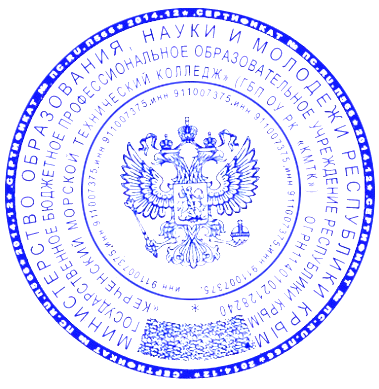                                                                                                                                                                                                             Директор ГБП ОУ РК «КМТК»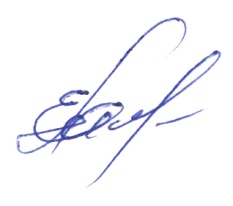                                                                                                                                                                                                              _____________Е.А. Масленников                                                                                                                                                                «__12_» __06_______2020г..  ГРАФИК ПРОВЕДЕНИЯ  ПРОМЕЖУТОЧНОЙ  АТТЕСТАЦИИ ОП № 2  по профессии   26.01.01 «Судостроитель-судоремонтник металлических судов»  гр. 2СС9-24 семестр 17.06.2020в 14.00 каб. №322консультацияОУД.08 Физика19.06.2020в 9.00 каб. №212консультацияОУД.01.1 Русский язык 23.06.2020в 10.00 каб. №210консультацияОУД.03 Математика18.06.2020в 9.00 каб. № 322ЭкзаменОУД.08 Физика Состав комиссии:Председатель – Жигилий И.В.;Преподаватель – Гаджилов М.В.;Ассистент – Шевченко И.П.22.06.2020в 9.00 каб. № 212ЭкзаменОУД.01.1 Русский язык Состав комиссии:Председатель – Жигилий И.В.;Преподаватель – Аблякимова В.В.;Ассистент – Дубовицкая М.М.25.06.2020в 9.00 каб. № 210ЭкзаменОУД.03 МатематикаСостав комиссии:Председатель – Жигилий И.В.;Преподаватель – Шевченко И.П.;Ассистент – Гаджилов М.В.